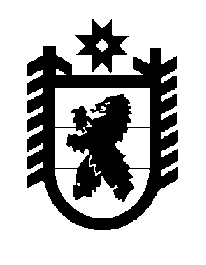 Российская Федерация Республика Карелия    ПРАВИТЕЛЬСТВО РЕСПУБЛИКИ КАРЕЛИЯПОСТАНОВЛЕНИЕ                                       от  3 августа 2015 года № 243-Пг. Петрозаводск О внесении изменений в постановление Правительства 
Республики Карелия от 2 февраля 2015 года № 13-ППравительство Республики Карелия п о с т а н о в л я е т:Внести в Условия предоставления в 2015 году субсидий из бюджета Республики Карелия на поддержку агропромышленного комплекса  Республики Карелия (далее – Условия), утвержденные постановлением Правительства Республики Карелия от 2 февраля 2015 года № 13-П (Официальный интернет-портал правовой информации (www.pravo.gov.ru), 
3 февраля 2015 года, № 1000201502030002; 10 апреля 2015 года, 
№ 1000201504100002; 2 июня 2015 года, № 1000201506020001), следующие изменения:1) в пункте 2:абзац первый подпункта 5 после слов «мяса птицы бройлеров» дополнить словами «, мяса свиней»;абзац первый подпункта 7 после слов «не менее 400 голов крупного рогатого скота,» дополнить словами «молочных цехов по переработке молока мощностью не менее 10 тонн молока,»;2) пункт 4 дополнить подпунктом 6 следующего содержания:«6) сельскохозяйственным товаропроизводителям (за исключением граждан, ведущих личное подсобное хозяйство) на возмещение расходов на разработку проектно-сметной документации на реконструкцию мелиоративных систем общего и индивидуального пользования, принадлежащих им на праве собственности или переданных в пользование в установленном законодательством порядке, выполненную в соответствии с техническим заданием, включающим экспертизу сметной стоимости.Размер субсидии определяется Министерством в пределах средств, предусмотренных в бюджете Республики Карелия на указанные цели.Авансовые выплаты по субсидии предоставляются в размере 
50 процентов от общей суммы субсидии, предусмотренной на указанные цели.»;3) в приложении к Условиям:а) абзац шестой пункта 1 после слов «копии договоров купли-продажи, документов, подтверждающих оплату» дополнить словами «в полном объеме»;б) в пункте 2:подпункт «а» дополнить абзацем следующего содержания:«реестр документов, подтверждающих факт реализации и (или) отгрузки на собственную переработку молока, по форме, установленной Министерством;»;подпункт «б» дополнить абзацем следующего содержания:«реестр документов, подтверждающих факт реализации и (или) отгрузки на собственную переработку молока, по форме, установленной Министерством;»;в) абзац четвертый пункта 3 после слова «нетелей» дополнить словами «в полном объеме»;г) в абзаце четвертом пункта 6 слова «документов для оплаты авансового платежа и выполненных работ» заменить словами «платежных поручений, подтверждающих оплату авансового платежа и выполненных работ в полном объеме»;д) в абзаце четвертом пункта 7 слова «платежных документов» заменить словами «платежных поручений, подтверждающих оплату приобретенных элитных семян в полном объеме»;е) в абзаце четвертом пункта 8 слова «документов, подтверждающих оплату» дополнить словами «приобретенных семян в полном объеме»;ж) в пункте 10:абзац второй подпункта «а» после слов «документов, подтверждающих оплату» дополнить словами «приобретенных минеральных удобрений в полном объеме»;абзац пятый подпункта «б» после слов «платежных документов на оплату услуг сторонних организаций» дополнить словами 
«, подтверждающих оплату услуг в полном объеме»;абзац второй подпункта «в» после слов «документов, подтверждающих оплату» дополнить словами «приобретенного известкового материала в полном объеме»;абзац третий подпункта «г» после слов «платежных документов на оплату услуг сторонних организаций,» дополнить словами «подтверждающих оплату услуг в полном объеме,»;абзац второй подпункта «д» после слов «документов, подтверждающих» дополнить словами «в полном объеме»;абзац третий подпункта «е» после слов «платежных документов на оплату услуг сторонних организаций,» дополнить словами 
«подтверждающих оплату услуг в полном объеме,»;дополнить подпунктом «ж» следующего содержания:«ж) на разработку проектно-сметной документации на реконструкцию мелиоративных систем общего и индивидуального пользования:заверенные получателем субсидии копии технического задания (задания на проектирование), договором на выполнение работ, платежных поручений, подтверждающих оплату выполненных работ в полном объеме, актов сдачи-приемки работ, проектной сметной документации, экспертизы сметной стоимости.».           Глава Республики  Карелия                       			      	        А.П. Худилайнен